Številka: 03226-16/2015-3Datum:   28. 12. 2015            ZAPISNIK12. seje Sveta za varstvo pravic najemnikov stanovanj v Mestni občini Ljubljana (v nadaljevanju: Svet), ki je bila v torek, 15. decembra 2015.Seja je potekala v Klubu 15, Magistrat, Mestni trg 1, Ljubljana.Sejo je vodil predsednik  Anej Korsika.Na seji so bili navzoči članice in člani Sveta (v nadaljevanju: člani):Anej Korsika, Domen Lorencin,  Marjana Vidmar, Alijana Lepšina Nataša Hozjan Breznjik, Marko Aškerc in Dušan Milič. Na seji so bili navzoči tudi: Boris Kaučič iz MOL - SODMS.Seja se je pričela ob 16.35 uri ob navzočnosti 7 članov.Predsednik je pozdravil vse navzoče. S sklicem seje so člani prejeli predlog dnevnega reda 12. seje Sveta:Potrditev zapisnika 11. Seje Sveta za varstvo pravic najemnikov stanovanj v MOLTekoče zadeve na področju varstva pravic najemnikov stanovanj v MOL RaznoPredsedujoči je dal na glasovanje dnevni red:PREDLOG SKLEPA:Svet za varstvo pravic najemnikov stanovanj v Mestni občini Ljubljana sprejme predlog dnevnega reda 12. seje Sveta.Navzočih je bilo 7 članov.Za je glasovalo 7 članov. Proti ni glasoval nihče.Predlog dnevnega reda je bil sprejet.AD 1Predsedujoči je krajše predstavil zapisnik prejšnje seje Sveta. Sekretar sveta je dopolnil predsedujočega ter krajše povzel dogovorjeno in zapisano. Pripomb na zapisnik ni bilo. Nato je predsedujoči dal na glasovanje predlog sklepa. PREDLOG SKLEPA:Potrdi se zapisnik 11. seje Sveta za varstvo pravic najemnikov stanovanj v Mestni občini Ljubljana.Navzoči je bilo 7 članov.Za je glasovalo 7 članov. Proti ni glasoval nihče.Sklep je bil sprejet.AD 2Predsedujoči je krajše predstavil potrebo današnjega sklica.Razprava je potekala o reševanju stanovanjske problematike v MOL, o Sklepu o stanovanjski najemnini, o Stanovanjskem zakonu in spremembah, o stanovanjskem dodatku, o socialnih problemih, o sprejeti strategiji NSP (resolucija), o prekritem subvencioniranju, o sprejemanju zakona brez razvidnih jasnih posledic, o stanju stanovanjske zakonodaje, o nestabilnem okolju za najemnike, o višinah najemnin, o razporeditvah stanovanj v JSS MOL in MOL, o razpisu JSS MOL – najem za podnajem, o povpraševanju po manjših stanovanjih, o praznih stanovanjih v MOL, o trendu mikrostanovanj, o javnih in funkcionalnih zemljiščih, o primeru BS3 in funkcionalnih zemljiščih, o tožbah na sodiščih. Razpravljali so: Anej Korsika, Marjana Vidmar, Alijana Lepšina, Nataša Hozjan Breznjik, Marko Aškerc, Dušan Milič, Domen Lorencin in Boris Kaučič.AD 3Razpravljali so člani: Anej Korsika, Marjana Vidmar, Nataša Hozjan Breznjik, Marko Aškerc, Dušan Milič, Domen Lorencin in Boris Kaučič.Glede naslednjega sestanka Sveta je bilo dogovorjeno, da se le ta skliče za 19. 1. 2016 ob 16.30 (Klub 15) - okvirno. Pogovor je stekel o decembrskem dogajanju v Ljubljani.Seja je bila končana ob 18.30 uri.Zapisal:                                                Boris KAUČIČVišji svetovalec III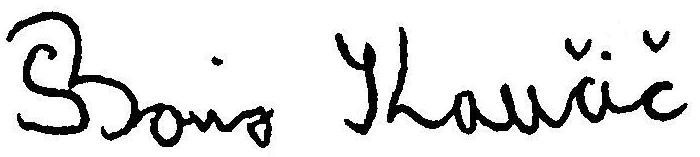 Anej KorsikaPredsednik: